___________________________________________________________________________________              Қ А Р А Р                                               ПОСТАНОВЛЕНИЕ«01» февраль 2016й.           № 06                      «01» февраля 2016г.
Об утверждении плана мероприятий по усилению мер пожарной безопасности на территории сельского поселения Малоязовский сельсовет муниципального района Салаватский район Республики БашкортостанВ соответствии с Федеральным законом от 21 декабря 1994 года № 69-ФЗ «О пожарной безопасности», в целях повышения уровня противопожарной защиты населенных пунктов на сельского поселения Малоязовский сельсовет муниципального района Салаватский район Республики Башкортостан, администрация сельского поселения Малоязовский сельсовет муниципального района Салаватский район Республики БашкортостанПОСТАНОВЛЯЕТ:Утвердить прилагаемый план мероприятий по усилению мер пожарной безопасности на территории сельского поселения Малоязовский сельсовет муниципального района Салаватский район Республики Башкортостан на 2016 год.Обнародовать настоящее Постановление на информационном стенде Администрации сельского поселения Малоязовский сельсовет муниципального района Салаватский район Республики Башкортостан по адресу: Республика Башкортостан, Салаватский район, с. Татарский Малояз. ул. Школьная, 2 и разместить на официальном сайте Администрации сельского поселения Малоязовский сельсовет муниципального района Салаватский район Республики Башкортостан по адресу: www.spmaloyaz.ru.5. Контроль исполнения настоящего Постановления  оставляю за собой.Глава сельского поселения                                                   С.Ш. ИшмухаметоваУТВЕРЖДЕНпостановлением Администрации сельского поселения Малоязовский сельсовет муниципального района Салаватский район Республики Башкортостанот 01 февраля 2016 года № 07ПЛАНмероприятий по усилению мер пожарной безопасности на территории сельского поселения Малоязовский сельсовет муниципального района Салаватский район Республики Башкортостан на 2016 годУправляющий делами:                                                      Л.Р. ЗариповаБАШҚОРТОСТАН РЕСПУБЛИКАhЫСАЛАУАТ РАЙОНЫ МУНИЦИПАЛЬ РАЙОНЫНЫҢ МАЛАЯЗ АУЫЛ СОВЕТЫ АУЫЛ  БИЛӘМӘhЕХАКИМИӘТЕ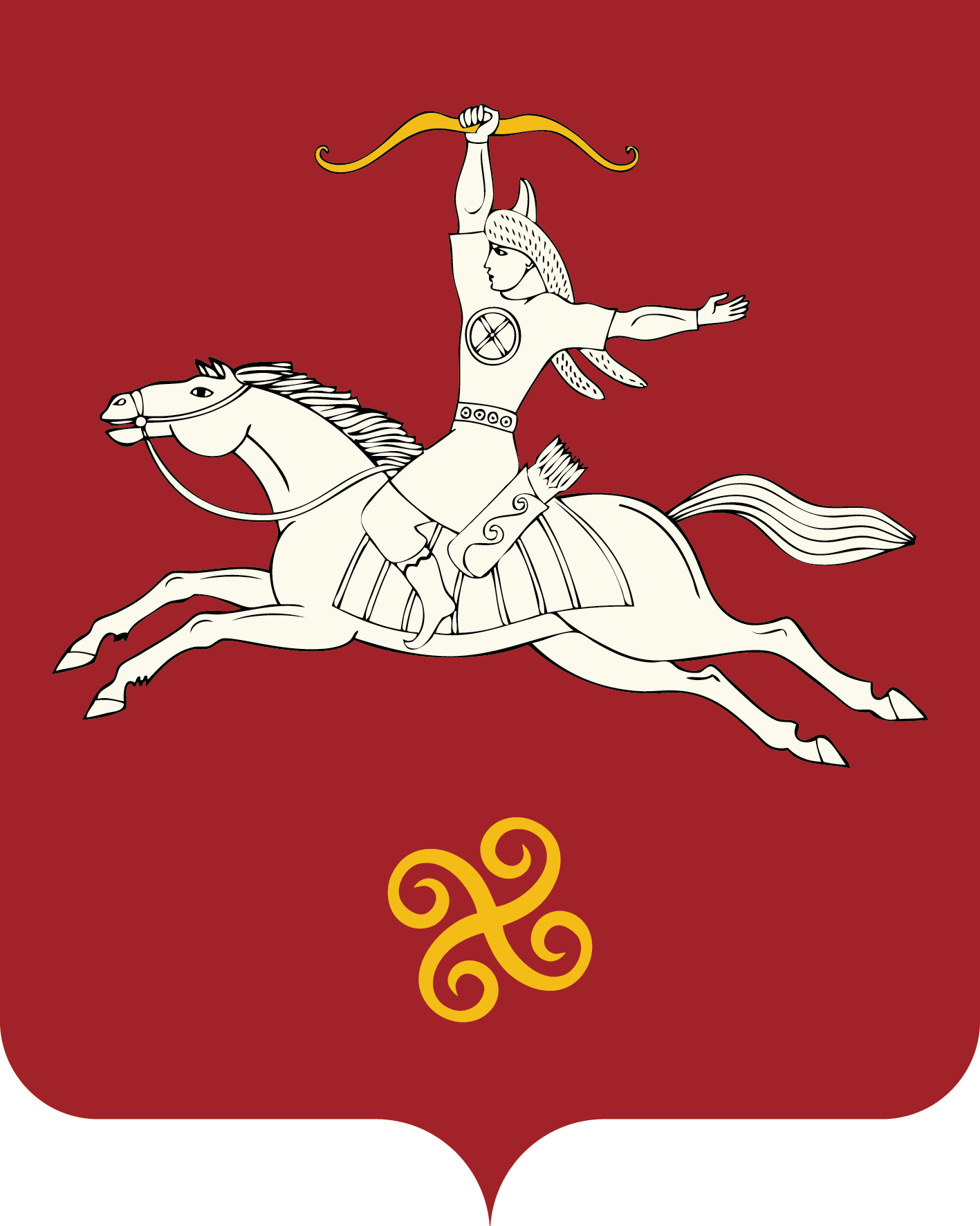 РЕСПУБЛИКА БАШКОРТОСТАНАДМИНИСТРАЦИЯ СЕЛЬСКОГОПОСЕЛЕНИЯМАЛОЯЗОВСКИЙ СЕЛЬСОВЕТМУНИЦИПАЛЬНОГО РАЙОНАСАЛАВАТСКИЙ РАЙОН452490, Татар Малаяҙ ауылы, Мәктәп урамы, 2 йорт тел. (34777) 2-90-35, 2-90-78452490, с.Татарский Малояз, ул. Школьная, 2 тел. (34777) 2-90-35, 2-90-78№п/пНаименование мероприятияСрок исполненияСрок исполненияФИОответственногоОтметка о выполнении123345Организационные мероприятияОрганизационные мероприятияОрганизационные мероприятияОрганизационные мероприятияОрганизационные мероприятияОрганизационные мероприятия1 Администрации сельского поселения организовать проведение профилактических мероприятий в частном жилом секторе и инструктажей с населением о мерах пожарной безопасности.Апрель- октябрь Специалист администрацииВасильев С.П. Специалист администрацииВасильев С.П.2В целях предупреждения гибели людей на пожарах  администрации сельского поселения, совместно со специалистом администрации, участковым инспектором (по согласованию) организовать проверки противопожарного состояния мест проживания многодетных семей, одиноких престарелых и неблагополучных гражданв течение годав течение годаГлава сельского поселения3 Организовать работу с учащимися по вопросам обучения мерам пожарной безопасности и действиям в случае возникновения пожарамаймайЗаведующий филиалом МОБУ ООШ с. Татарский Малояз (по согласованию)4Организовать (ежемесячное в пожароопасный период) проведение сходов жителей села по вопросам обеспечения пожарной безопасности по месту проживания и проведению противопожарных мероприятийАпрель- октябрьАпрель- октябрьГлава сельского поселения, специалист администрацииВасильев С.П.5Организовать учет неблагополучных семей, лиц, злоупотребляющих спиртными напитками, людей преклонного возраста, одиноких тяжелобольных и инвалидов. Принять исчерпывающие меры по устранению возможных причин возникновения пожаров в местах их проживания.Апрель-майСентябрь-октябрьАпрель-майСентябрь-октябрьУправляющий делами Зарипова Л.Р.Практические мероприятияПрактические мероприятияПрактические мероприятияПрактические мероприятияПрактические мероприятияПрактические мероприятия6Обеспечивать устройство и обновления защитных противопожарных полос вокруг населенных пунктовАпрель-майСентябрь-ноябрьАпрель-майСентябрь-ноябрьГлава сельского поселения7Организовать своевременную очистку территорий от горючих отходов, опавших листьев, сухой травы и.т.п.Апрель,сентябрьАпрель,сентябрьРуководители предприятий,организаций (по согласованию)8Запретить разведение костров, проведение пожароопасных работ, топку печей, и котельных установок, работающих на твердом топливе в условиях устойчивой сухой, жаркой и ветреной погоды, или при получении штормового предупреждения. В данные периоды организовать силами населения и членов добровольного пожарного формирования патрулирование населенных пунктов с первичными средствами пожаротушения, а также подготовку для возможного использования, имеющейся водовозной и землеройной техникиво время пожароопасных периодовво время пожароопасных периодовГлава сельского поселения9Провести разъяснительную работу о мерах пожарной безопасности и действиях в случае возникновения пожара с населением путем вручения памяток-предложений по обеспечению пожарной безопасности жилых домов.Апрель, сентябрьАпрель, сентябрьГлава сельского поселения10Проверить работоспособность средств звуковой сигнализации для оповещения людей на случай пожараапрельапрельГлава сельского поселения11Контролировать исправность телефонной связи для сообщения о пожаре в пожарную охранупостояннопостоянноспециалист администрацииВасильев С.П.12Контролировать запасы воды для целей пожаротушения, а также определить порядок вызова пожарной охраныво время пожароопасных периодовво время пожароопасных периодовспециалист администрацииВасильев С.П.13Запретить устройство свалок горючих отходовпостояннопостоянноГлава сельского поселения14Контролировать исправность уличного освещения в населенных пунктах постояннопостоянноГлава сельского поселения15Обновить у водоисточников, а также по направлению движения к ним соответствующие указатели. На них четко нанести цифры, указывающие расстояние до водоисточникаАпрель-майАпрель-майГлава сельского поселения16Содержать свободными, в исправном состоянии дороги, проезды и подъезды к зданиям, сооружениям, водоисточникам для проезда пожарной техникипостояннопостоянноГлава сельского поселения17Содержать мотопомпы, приспособленную и переоборудованную технику для тушения пожаров в исправном состоянии, укомплектованную пожарно-техническим вооружением, заправленную топливом, огнетушащими веществамипостояннопостоянноГлава сельского поселения18Закрепить за пожарной мотопомпой, приспособленной для целей пожаротушения моториста, прошедшего специальную подготовку. Отработать порядок доставки пожарной мотопомпы к месту пожараапрельапрельГлава сельского поселенияПротивопожарная пропагандаПротивопожарная пропагандаПротивопожарная пропагандаПротивопожарная пропагандаПротивопожарная пропагандаПротивопожарная пропаганда19Совместно с руководством МОБУ ООШ с. Татарский Малояз до начала каникул организовать и провести обучение (беседы) с учащимися школы по вопросам соблюдения мер пожарной безопасности в период летнего отдыхамаймайспециалист администрацииВасильев С.П., заведующий филиалом МОБУ ООШ с. Татарский Малояз (по согласованию)20Организовать взаимодействие с ВДПО в выпуске и распространении среди населения наглядной агитации и пропагандистских материалов (плакаты, памятки, брошюры) о мерах пожарной безопасности и действиям в случае возникновения пожараВ течении годаВ течении годаспециалист администрацииВасильев С.П.